UNIVERSITÉ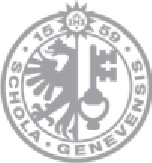  DE GENÈVE	CENTRE EN PHILANTHROPIELivia Ventura – Sélection de publications (05.2023)Social Enterprises and Benefit Corporations in Italy, in The International Handbook of Social Enterprise Law. Benefit corporations and other purpose driven companies, eds. by H. Peter, C. Vargas Vasserot, J. Alcalde Silva, Springer, 2022, 651–674 (open access: https://link.springer.com/chapter/10.1007/978-3-031-14216-1_31).Corporate Sustainability Due Diligence and the New Boundaries of the Firms in the European Union, in European Business Law Review, n. 34, vol. 2, 239-268, 2023. Sustainable Procurement: The Active Role of the State in Building a Sustainable and Inclusive Economic Growth, in State and Enterprise. Legal Issues in the Global Market, B. De Donno, L. Ventura, eds. by M.R. Mauro and F. Pernazza, Springer, 2023, 259-281.The social enterprise movement and the birth of hybrid organizational forms as policy response to the growing demand for firm altruism, in The International Handbook of Social Enterprise Law. Benefit Corporations and Other Purpose Driven Companies, eds. by H. Peter, C. Vargas Vasserot, J. Alcalde Silva, Springer, 2022, 9-25 (open access: https://link.springer.com/chapter/10.1007/978-3-031-14216-1_2). Verso un nuovo Statuto delle imprese ‘for benefit’ del ‘Quarto settore’ e il new normal post-covid, in Comparative Law in Times of Emergencies, B. De Donno, L. Ventura, eds. G. Giannone Codiglione, L. Pierdominici, Roma Tre-Press, Roma, 2022, 401-431 (open access:https://romatrepress.uniroma3.it/wp-content/uploads/2022/12/comp-copi.pdf). Supply Chain Management and Sustainability: The New Boundaries of the Firm, inUniform Law Review, n.3, 2021, 599-634Philanthropy and For-profit Corporation: The Benefit Corporation as The New Form of Firm Altruism, in European Business Organization Law Review, n.3, 2022, 603-632, (open access: https://doi.org/10.1007/s40804-021-00227-x)Le "società benefit" nef monda: un'analisi comparata, in Societa' benefit. Profili giuridici ed economico-aziendali, C. Bellavite Pellegrini, R. Caruso eds., EGEA,Milano, 2020, pp.115-126.Hybride Rechtsformen für das soziale Unternehmertum. Die italienische Società Benefit und die deutsche Perspektive, Recht der lnternationalen Wirtschaft, n. 7,2020, pp. 405-411 [avec Thomas Schüfsler].Supply Chain and Sustainahility. A Research for the Human-Centred Business Mode! Project, Comparazione e diritto civile, n. 2, 2020, pp. 583-623-Public procurement e sostenibilità. Convergenze trasversali dei sistemi giuridici contemporanei, Diritto del commercio internazionale, n. 1, 2020, pp. 243-282.The Essential Rote of Enterprises for an Inclusive and Sustainahle Development: Towards a New Uniform Mode! Law for the Social Enterprise?, 17 European Company Law Journal, n. 1, 2020, pp. 7-14.The Social Enterprise Development and the Birth of Hybrid Entities. A Comparative Law Perspective, Expert Focus, n. 3, 2019, pp. 170-174.Profit and Non-Profit purposes: can legal entities serve two masters at once?, Expert Focus, n. 3, 2019, pp. 163-165 [avec Henry Peter, Delphine Bottge, Vincent Pfammatter].Certified B-Corps and Benefit Corporations in The ltalian Legat System, Archivio Storico e Giuridico Sardo di Sassari, n. 1, 2019, pp. 169-190.If not for profit, for what? Dall'altruismo came "bene in sé" alla tutela degli stakeholder ne/le società lucrative, Rivista del diritto commerciale e del diritto generale delle obbligazioni, n. 3, 2018, pp. 545-590.Benefit corporation e società henefit tra innovazione creativa e imitazione di mode/li, Dalla benefit corporation alla società benefit, a cura di B. De Donno e L. Ventura, Cacucci, Bari, 2018, pp. 81-109.La società henefit: la nuova dimensione def f'impresa italiana, La Rivista Nel Diritto,n. 7, 2016, pp.1125-1132 [avec A. Monoriti].Benefit corporation e circolazione di mode/fi: le società henefit, un trapianto necessario?, Contratto e impresa, n. 4-5, 2016, pp. 1134-1167.Benefit corporation e tutela degli investimenti "socialmente responsahi/i": "Le società henefit", un trapianto necessario?, Tutela degli investimenti tra integrazione dei mercati e concorrenza di ordinamenti, a cura di A. Del Vecchio, P. Severino, Cacucci, Bari, 2016, pp. 603-630. 